附件3：交通指南    一、界龙总部园6楼御龙宴会中心宴会厅    1、上海市浦东新区南洋泾路578号，近地铁9号线芳甸路站3号出口对面。    2、接待电话：021-50282200转820    二、交通指南    1、浦东机场至会场乘出租车至会场需120元左右。乘磁悬浮至龙阳路站下车，转乘出租车到会场需20元左右乘地铁2号线至世纪大道站，转乘地铁9号线至芳甸路站下车,步行5分钟到达。    2、虹桥机场、虹桥火车站至会场乘出租车至会场需110元左右。乘地铁2号线至世纪大道站，转乘地铁9号线至芳甸路站下车,步行5分钟到达。三、参考地图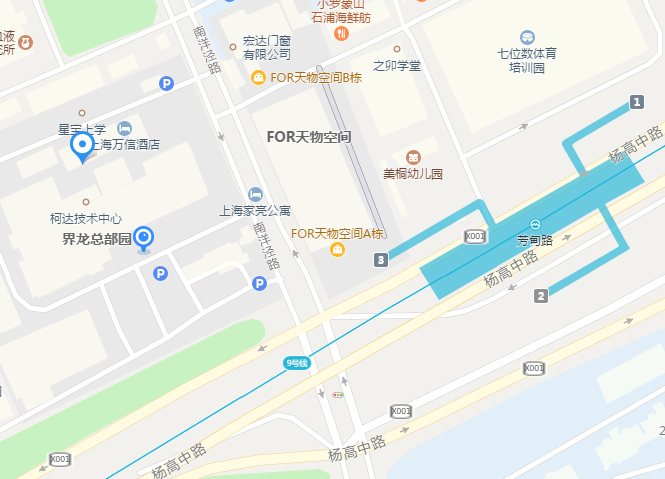 